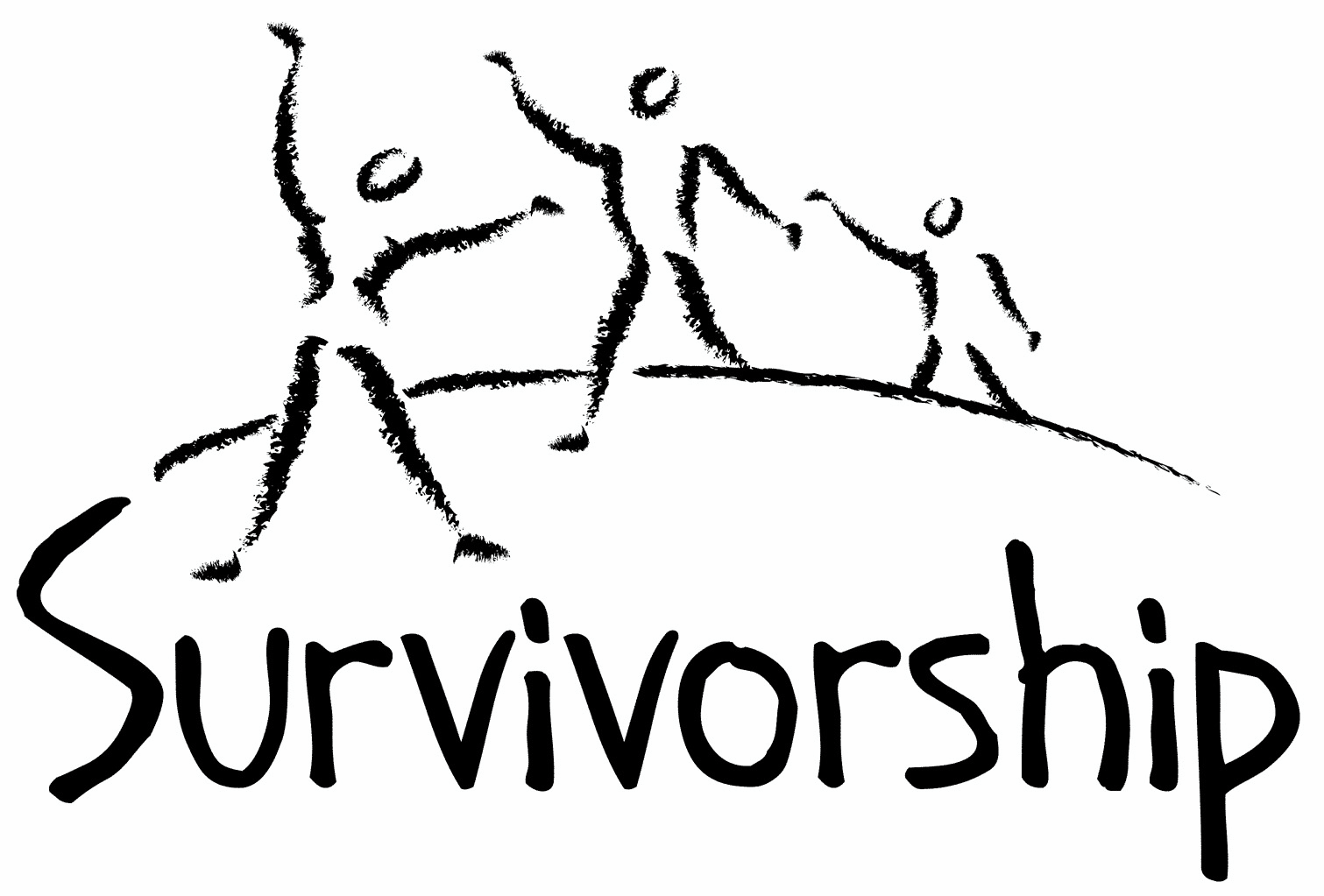  Vol. 198 No. 5 and 6Sept/Oct 2020The Notes, formerly called Chart Notes, ISSN 1523-275, is published bimonthly, copyright © 1999-2020 by Survivorship. All rights reserved. The entire contents of this issue are copyrighted by Survivorship and by the individual contributors. Please write Survivorship or E-mail info@survivorship.org for permission to reprint. Survivorship is a nonprofit organization.Dear Friends,We cosponsored the 2020 Online Annual Ritual Abuse, Secretive Organizations and Mind Control Conference on August 8 – 9, 2020.  Speakers included Survivorship board members Dr, Randy Noblitt and Neil Brick. Pamela Perskin Noblitt presented with Randy. They had several speakers from Scotland, including representatives of Ritual Abuse Network Scotland (RANS), Izzy’s Promise and Eighteen and Under. Speakers included Dr. Laurie Matthew, Dr. Sarah Nelson, Kieran Watson and Clare Barrie.  Information will follow about their presentations in this issue of the notes.Please remember to renew your membership if it is due. Information is at: https://survivorship.org/how-to-renew-your-membership/  Survivorship grows and survives with your help and support. The Survivorship Board of Directors: Neil, Eileen, Randy, ElanaSurvivorship blog   https://survivorshipwp.wordpress.com  Survivorship on Twitter https://twitter.com/Survivorshiporg                                                        Survivorship on Facebook  https://www.facebook.com/SurvivorshipRitualAbusePage 2020 Conference Video Presentations and PowerPointsThe 2020 Online Annual Ritual Abuse, Secretive Organizations and Mind Control Conferencehttps://ritualabuse.us/smart-conference/2020-conference/2020-conference-video-presentations-and-powerpoints/ The 2020 Online Annual Ritual Abuse, Secretive Organizations and Mind Control Conference
August 8 – 9, 2020 Internet conference information: http://ritualabuse.us/smart-conference/Conference SpeakersJudith Herman: “In order to escape accountability for his crimes, the perpetrator does everything in his power to promote forgetting. If secrecy fails, the perpetrator attacks the credibility of his victim. If he cannot silence her absolutely, he tries to make sure no one listens.” Trauma and Recovery: The Aftermath of Violence – From Domestic Abuse to Political TerrorThese presentations may be triggering for survivors.Research Review Statistics – Dr. Laurie Matthewhttps://youtu.be/Un2UpO9z4Ns In the UK: 1 in 6 children suffer child sexual abuse. 21% of children in local authority care are exposed to suspected or confirmed sexual exploitation every year. RA Research conclusions: Survivors still suffer the backlash of 1980-90’s and the continued discourse around belief, memory and mental illness. The only witnesses to ritual and organized abuse are the abusers and the survivors. Only the survivors will try to tell so the public can learn about it so society needs to listen to them.Dr Laurie Matthew OBE is founder and Manager of Eighteen And Under an award winning charity providing confidential support services to young people who have been abused. She is also a founder member and advisor to Izzy’s Promise the UK’s leading charity for survivors of organised and ritual abuse and of the Ritual Abuse Network Forum (RANS). She is the author of several books about ritual abuse and the Violence Is Preventable abuse prevention programmes for children and young people. She has over 40 years experience of directly supporting abuse survivors. Her recently published research has included participatory research with adult ritual abuse survivors and participatory research with young survivors of sexual abuse who were unknown to authoritiesJournal Articles on Child and Ritual Abuse – Laurie Matthewhttps://ritualabuse.us/ritualabuse/studies/journal-articles-on-child-and-ritual-abuse-laurie-matthew/ Dr. Sarah Nelson, Universities of Edinburgh and Dundeehttps://youtu.be/wXVtD5el08o“The Discourse of Disbelief”  Sarah Nelson MA PhD, Universities of Edinburgh and Dundeehttps://ritualabuse.us/smart-conference/2020-conference/dr-sarah-nelson-the-discourse-of-disbelief/In this presentation Sarah makes reflections on belief and disbelief in ritual abuse, and on why backlash theories such as satanic panic and false memory syndrome were so readily believed and are still potent, despite their numerous flaws. She interconnects the disbelief by outsiders including professionals, many media and public with the disbelief and doubts of survivors themselves, and think about the interplay and mutual strengthening which has long taken place. She explains how this a neglected aspect of the discourse of disbelief yet she believes it important and relevant. She discusses the example of interplay of disbelief between survivors themselves and these outsiders in dissociative identify disorder, formerly multiple personality disorder, a condition strongly linked to the experience of the profound trauma of ritual abuse in childhood. She asks whether and how far this circle can be broken in working against ritual abuse in future.Dr Sarah Nelson (Universities of Edinburgh and Dundee) has written and presented widely for decades on sexual abuse issues. Her research and publications include the voices of young survivors, critiques of current child protection systems, community prevention, ritual and organised abuse, media representations of abuse cases, and adult survivors’ experiences of mental and physical health services. She has also been a professional adviser to the Scottish Government and Scottish Parliament. Her book Tackling Child Sexual Abuse: Radical approaches to prevention, protection and support (Policy Press, UK and University of Chicago press, USA)) was published in 2016.Misinformation Campaigns Against Survivors – Neil Brickhttps://youtu.be/5WY5hiNtCfg Misinformation Campaigns Against Survivors – Neil Brick https://ritualabuse.us/ritualabuse/articles/misinformation-campaigns-against-survivors-neil-brick/ Misinformation Campaigns Against Survivors PowerPointhttps://ritualabuse.us/wp-content/uploads/Misinformation%20Campaigns%20Against%20Survivors%20-%20Neil%20Brick%20-%202020%20Conference%20Presentation.pptx Child and ritual abuse survivors and their advocates have been attacked by misinformation campaigns the last several years. These campaigns use various harassment and propaganda techniques to distort the research and silence the efforts of those who are working to help trauma survivors and rape victims. These techniques will be compared to past and present public campaigns that have distorted information and used unethical tactics to manipulate public opinion. Propaganda and suggestion techniques used will be discussed and analyzed.Neil Brick is a survivor of ritual abuse and mind control. His work continues to educate the public about child abuse, trauma and ritual abuse crimes. His child abuse and ritual abuse newsletter S.M.A.R.T. https://ritualabuse.us  has been published for over 25 years. http://neilbrick.com Presentation on Izzy’s Promise – Kieran WatsonKieran Watson is a manager with Izzy’s Promise – Dundee, Scotland.Izzy’s Promise and the importance of a physical non denominational and regulated service for RA survivors.Izzy’s Promise offers training and consultancy services; Conducts research into causes of ritual abuse and any ways of preventing or relieving the suffering caused by abuse; recruits and trains volunteers to work towards supporting survivors of ritual/organised abuse and those who support them; and networks with other agencies. https://www.izzyspromise.org.uk/ Presentation on Ritual Abuse Network Scotland (RANS) – Clare BarriePresentation on Ritual Abuse Network Scotland (RANS) PowerPointhttps://ritualabuse.us/wp-content/uploads/RANS%20Presentation-%20Ritual%20Abuse%20Conference%202020.pptx RANS provides information and a safe place to talk for survivors of ritual abuse. https://www.izzyspromise.org.uk/rans-online-support.html Extreme Abuse Survivors, Social Security Benefits, and Ethical Practice – Dr. Randy Noblitt and Pamela Perskin Noblitthttps://youtu.be/HwCUuI-ZBZE Extreme Abuse Survivors, Social Security Benefits, and Ethical Practice – PowerPointhttps://ritualabuse.us/wp-content/uploads/Extreme%20Abuse%20Survivors%20Soc%20Sec%20Disability%20-%20Conference%202020.pptx   Many trauma survivors have debilitating psychological and physical symptoms that prevent them from maintaining gainful employment. For these individuals the Social Security Administration has programs that can play a critical role in providing for clients’ basic survival needs and autonomy. Unfortunately, the rules that govern this process are complex and confusing. Further, an important contributing factor in SSA denials is that survivors’ health care providers are often unfamiliar with SSA’s requirements which include documentation of symptoms and the limitations they impose along with professional opinions that correspond to Social Security’s definition of disability. This workshop is intended to provide an introduction to SSA requirements for healthcare providers.Randy Noblitt is a clinical psychologist and professor of clinical psychology at the California School of Professional Psychology (CSPP) at Alliant International University, Los Angeles. He is the principle author of Navigating Social Security Disability Programs: A Handbook for Clinicians and Advocates (2020) as well as Cult and Ritual Abuse: Narratives, Evidence and Healing Approaches, 3rd Edition (2014). He is the co-editor and a contributor to Ritual Abuse in the Twenty-first Century: Psychological, Forensic, Social and Political Considerations (2008).Information on Randy Noblitt and His Researchhttps://ritualabuse.us/smart/randy-noblitt/ Pamela Perskin Noblitt is a non-attorney claimants representative for individuals applying for SSDI and SSI benefits. She is in independent private practice in Los Angeles County, California. She is co-author of Navigating Social Security Disability Programs: A Handbook for Clinicians and Advocates (2020) as well as Cult and Ritual Abuse: Narratives, Evidence and Healing Approaches, 3rd Edition (2014). She is the co-editor of Ritual Abuse in the Twenty-first Century: Psychological, Forensic, Social and Political Considerations (2008).Please note: None of the material on these pages or at the conference is meant as therapy, or to take the place of therapy. These presentations may be triggering for survivors.News ArticlesSome of these articles may describe violence and/or abuse.The Frontman: Douglas Misicko, better known as Lucien Greaves and Doug Mesnerhttps://danielkbuntovnik.wordpress.com/2019/04/20/the-frontman-douglas-misicko-better-known-as-lucien-greaves-and-doug-mesner/https://archive.org/details/MightIsRightSpecialOn the Psychological Projection of Antisemitism by Satanists https://danielkbuntovnik.wordpress.com/2019/04/22/on-the-psychological-projection-of-antisemitism-by-satanists/Doug Mesner (Lucien Greaves, Satanic Temple) Alleged Anti-Semitic Statementshttps://www.videosprout.com/video?id=98aafea9-df67-416d-998d-46348a626005&fbclid=IwAR3uIHF8pl3sgLGCSsdJKyE9QJK3JpfH4j2H8DLhd1yYHuc_pPLFdPHIMtE (audio excerpt)Might Is Right Special by shane bugbee, amy stocky, doug mesnerhttps://archive.org/details/MightIsRightSpecialLambeth Council: Independent Inquiry into Child Sexual Abusehttps://www.wandsworthguardian.co.uk/news/18552086.lambeth-council-independent-inquiry-child-sexual-abuseJeffrey Epstein Confidante Ghislaine Maxwell Arrested on Sex Abuse Chargeshttps://www.nbcnewyork.com/news/local/crime-and-courts/ghislaine-maxwell-arrested-jeffrey-epstein-aide/2495762/Ghislaine Maxwell prepared to snitch on ‘big names’ to save herselfhttps://pagesix.com/2020/07/04/ghislaine-maxwell-prepared-to-snitch-on-big-names-to-save-herself/Many powerful people connected to Jeffrey Epstein and Ghislaine Maxwell — including Bill Clinton, Prince Andrew and Leslie Wexner — could be “extremely worried right now” following Maxwell’s arrest — because she wrongly believed they were protecting her.Ghislaine Maxwell is 'worse' than Jeffrey Epstein, claims accuser Virginia Roberts Giuffre: 'She is a monster'https://www.aol.com/article/entertainment/2020/07/16/ghislaine-maxwell-is-worse-than-jeffrey-epstein-claims-accuser-virginia-roberts-giuffre-she-is-a-monster/24563772/Lawsuit accuses ex-Fox News reporter Ed Henry of rape, says Sean Hannity, Tucker Carlson harassed other womanA bombshell lawsuit accuses former Fox News chief national correspondent Ed Henry of raping one woman, and says that the network’s star anchor Sean Hannity once offered $100 to staffers to “date” a second woman who also accuses Henry of sexual harassment.The suit says that in addition to Henry, plaintiff Cathy Areu was sexually harassed by multiple other men at Fox News, including Hannity, the host Tucker Carlson, journalist Howard Kurtz and network political analyst Gianno Caldwell.https://www.cnbc.com/2020/07/20/lawsuit-accuses-former-fox-news-reporter-ed-henry-of-rape.htmlWhat was the ‘Children of God’ cult? Twisted sect said to encourage child sex abuse and mass orgiesThe sect, now known as The Family International, had communities scattered across Scotland and still operates today.It was a secretive religious cult reportedly known for mass ‘Jesus’ orgies and encouraging the sexual abuse of children – some as young as two years old.https://www.dailyrecord.co.uk/news/what-children-god-cult-twisted-22352779Sex cult led by elderly man known as ‘The Doctor’ uncovered Jul 21, 2020A septuagenarian known only as ‘The Doctor’ was behind a sex cult in northern Italy in which followers were abused and brainwashed, say authorities who uncovered the alleged activity.https://torontosun.com/news/weird/sex-cult-led-by-elderly-man-known-as-the-doctor-uncovered/wcm/505f7dfd-7de8-4c51-9df5-6a3406ed7dfb/Call for submissions: For Survivorship's next journal, please send your essays, articles, poetry and art work for consideration for publication. We accept entries from survivors and specialists in the field. Please mail to: info@survivorship.org   All entries must be in electronic form and sent by e-mail or e-mail attachment. ON-GOING MEETINGS AND TRAINING OPPORTUNITIESMore information is available at https://survivorship.org/community-calendar-of-events/ Survivorship is presenting this as information only. If you choose to use one of these resources, please note that you are doing this at your own risk.ASCA (Adult Survivors of Child Abuse)  On-going meetings in CA, FL, IL, NE, NJ, NY, NC, RI, and South Africa  info@ascasupport.org  www.ascasupport.orgSurvivors of Incest Anonymous SIA holds 12-step meetings for incest survivors. Those designated “Nothing Too Heavy to Share” meetings are designed for ritual abuse survivors. 410-282-3400  http://www.siawso.orgWomen’s Center, 46 Pleasant Street, Cambridge, MA  Weekly and monthly groups for survivors of child sexual abuse, incest survivor’s interfaith quilt project, Survivors of Incest Anonymous, eating disorder support group, emotional healing group, more.  info@cambridgewomenscenter.org   Phone: 617-354-6394 Helpline. 617-354-8807   http://www.cambridgewomenscenter.orgDissociation & Trauma Clinical DiscussionsThe Dissociation & Trauma Clinical Discussions (DissTCD) list has been created to allow for clinical discussions for all licensed mental health counselors and retired licensed mental health counselors around the world to discuss ritual abuse, mind control and other topics. If you have a related license or degree, please write for more information at DissTCD-owner@yahoogroups.com   http://groups.yahoo.com/group/DissTCD Ritual-Abuse/Mind-Control Special Interest GroupThe Ritual Abuse and Mind Control Special Interest Group (RA/MC SIG) of the International Society for the Study of Trauma and Dissociation (ISSTD) was approved by ISSTD’s Executive Council in 2008. The Mission of the RA/MC SIG is to further dialogue, knowledge, research and training on the etiology, evaluation, and effective treatment of trauma and dissociation in clients reporting histories of ritual abuse or mind control. Membership in the RA/MC SIG is free to all ISSTD members as an ISSTD membership benefit.    https://www.isst-d.org/join-isstd/special-interest-groups/ramcoa-sig/  The Childhelp National Child Abuse Hotline 1-800-4-A-CHILD (1-800-422-4453)  HOTLINES FAMILIAR WITH RA ISSUES* Bay Area Women Against Rape (BAWAR): 510-845-7273* San Francisco Women Against Rape (SFWAR): 415-647-7273* Women’s Center, Cambridge, MA: 617-354-8807Difficult DatesPlease use caution when reading this page. This page has words and dates that may remind survivors of their programming. This page summarizes dates that may be used by cults and various destructive groups. Abusive groups steal, pervert and mock the holidays of legitimate religions, holidays and cultures. This does not mean that all or even most people who observe some of these holidays are abusive.September9/1 Start of WWII 
9/7 Labor Day 
9/19 - 9/20 Rosh Hashanah (Jewish New Year) 
9/5-9/7 Marriage to the Beast (Satan)
9/7 Feast of the Beast marriage of virgins to Satan (sacrifice) 
9/1-9/17 Pitr Paksha: Hindu 16-day period when spirits visit their descendant’s home 
9/16 Vishwakarma Puja 
9/21 Rituals of the Elements and Feast of the times 
9/13 Grandparents' Day 
9/14 Holy Cross Day 
9/2 Full Moon
9/20-9/21 Midnight Host vows blood sacrifice from tip of finger 
9/22 Fall Equinox 
9/25 Queen Elizabeth’s birthday (West Australia) 
9/23-10/2 Mysteries of Eleusis 
9/17 Mahalaya Amavasya 
9/29 Michael and All Angels 
9/17- 9/26 Navaratri begins 
9/28 Yom Kippur 
9/29 Michaelmas 
9/30-Oct 1 Rosh Hashana 
9/17 New MoonOctober10/1 Full Moon
10/2 Queen Elizabeth’s birthday (Queensland Australia) 
10/5 Opening of Mundus Ceresis 
10/17 - 10/26 Navaratri ends / Maha Navami 
10/25 Dusshera 
10/12 Dia de la Raza: Mexico 
10/12 Columbus Day 
10/10 - 10/11 Shmini Atzeret 
10/14 Diwali 
10/2 - 10/9 Sukkot - Feast of Tabernacles 
10/10 - 10/11 Simchat Torah 
10/16 New Moon
10/24 United Nations’ Day 
10/12 Hitler’s half birthday 
10/13 Backwards Halloween 
10/13-10/30 Preparation for all Hallows Eve Samhain (Halloween).
10/20 Birth of the Guru Granth 
10/30 Sharad Purnima 
10/22-10/29 Preparation for all Hallow’s Eve 
10/15 Death of Goering 
10/15 - 10/19 Durga Puja 
10/16 Death of Rosenburg 
10/19 Diwali: Hindu: Festival of Lights: The end of Lord Rama’s exile killing of a demon by Krishna’s wife 
10/19 Kali Puja 
10/28-10/30 Satanist High Holy Day related to Halloween (blood human sacrifice each day) 10/31 Start of the Celtic new year. Dark half of the year 
10/31 Preparation for the Isia (ring of six: Isis Hathor Nepthys Horus Thoth Anubis) Resurrection of Osiris 
10/31 Halloween/Samhain/All Hallow’s Eve/ Hallomas/ All Souls DayHow to Renew your MembershipTo find out when your membership renewal is due: if you receive our literature by mail, look at the label on your Notes or Survivorship journal. You may also write info@survivorship.org and ask. If you renew before you need to, we will just add the extra months onto your membership. Please try to keep your membership up to date.  You may renew here: https://survivorship.org/how-to-renew-your-membership/  This page as a link to paying with PayPal https://survivorship.org/membership-using-paypal/ RatesThe rates for a Survivorship membership are on a sliding scale based on ability to pay beginning from $75.00 down to what you can afford.  We ask that health-care professionals contribute towards gift memberships. We regret that we are not able to provide services or include members under the age of 18. Renewing1. Decide if you want to read the Survivorship Journal and Notes on the web site (Internet Member) or receive the Journal by regular mail (let us know if you want to also receive the Notes by regular mail) (Regular Member).2. Then choose how much you are able to pay.  If you are a professional, we recommend that you donate $35.00 to support gift memberships for low-income survivors.  We appreciate gifts so that we may offer support to survivors who are unable to work due to the after-effects of their abuse and to survivors who are imprisoned. All donations are tax deductible. We are a 501(C) corporation.3. Decide whether you want to pay by check, money order, or PayPal. PayPal accepts charge cards. If you want to pay using PayPal, please copy and fill out the form below, email it to info@survivorship.org, and then click https://survivorship.org/membership-using-paypal/  to make your payment. If you want to pay by check or money order, print out the form below and send it with your payment (in U.S. funds) to:   Survivorship, 881 Alma Real Drive Ste 311, Pacific Palisades, CA 90272 USAName ________________________________________________________Organization (if applicable) _______________________________________City _________________________________________________________State __________________  (Please add street address and zip code for non-internet memberships only.) E-mail _______________________________________________________Regular Membership: $__________ or Internet Membership $___________  Donation $_____________Total enclosed $______________________    You may also e-mail the information on this form to info@survivorship.org 